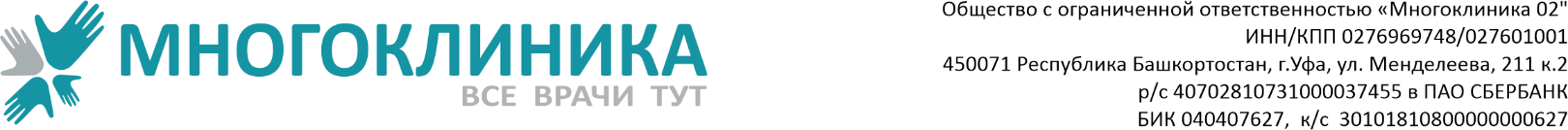 Контакты контролирующих органов:Управление Федеральной службы по надзору в сфере защиты прав потребителей и благополучия человека по РБ
450054 г.Уфа, ул.Р.Зорге, 58 тел.229-90-99Управление Федеральной службы по надзору в сфере здравоохранения и социального развития по РБ
450076 г.Уфа, ул.Аксакова, 62 тел. 250-30-22 Приволжское межрегиональное территориальное управление Федерального агентства по техническому регулированию и метрологии
450006 г.Уфа, б-р Ибрагимова, 82 тел.276-57-80 Государственная жилищная инспекция
450059 г.Уфа, ул.Ст.Халтурина, 28 тел.223-71-77ГУЗ «Республиканский центр контроля качества и сертификации лекарственных средств»
450106 г.Уфа, ул.Батырская, 39в тел.255-45-03Государственный комитет по торговле и защите прав потребителей
450059 г.Уфа, ул.Ст.Халтурина, 28 тел.223-83-15Уфимская городская ветеринарная станция
450071 г.Уфа, ул.Менделеева, 217Б тел.232-98-72Отдел по защите прав потребителей управления по социальной поддержке населения Администрации городского округа город Уфа Республики Башкортостан
450098 г.Уфа, Проспект Октября, 114/1 каб.7 тел.235-99-45по Калининскому району: г.Уфа, ул.Орджоникидзе, 3 тел.263-01-26по Кировскому району: г.Уфа, ул.Пушкина, 85 тел.279-90-17по Октябрьскому району: г.Уфа, ул.Комсомольская, 142/1 тел.237-23-04по Орджоникидзевскому району: г.Уфа, ул.Мира, 6 тел.242-37-33по Советскому району: г.Уфа, ул.Революционная, 111 тел.273-15-75